考点交通图考点地址：西城区南草场街22号（路东侧白楼）乘车建议：1．地铁4号线新街口站D西南口出步行511米（大约8分钟）；          2．地铁2号线外环西直门地铁站C东南口出步行1.1公里（大约17分钟）3．7路、105路、111路公交车到新开胡同下，步行380米（约6分钟）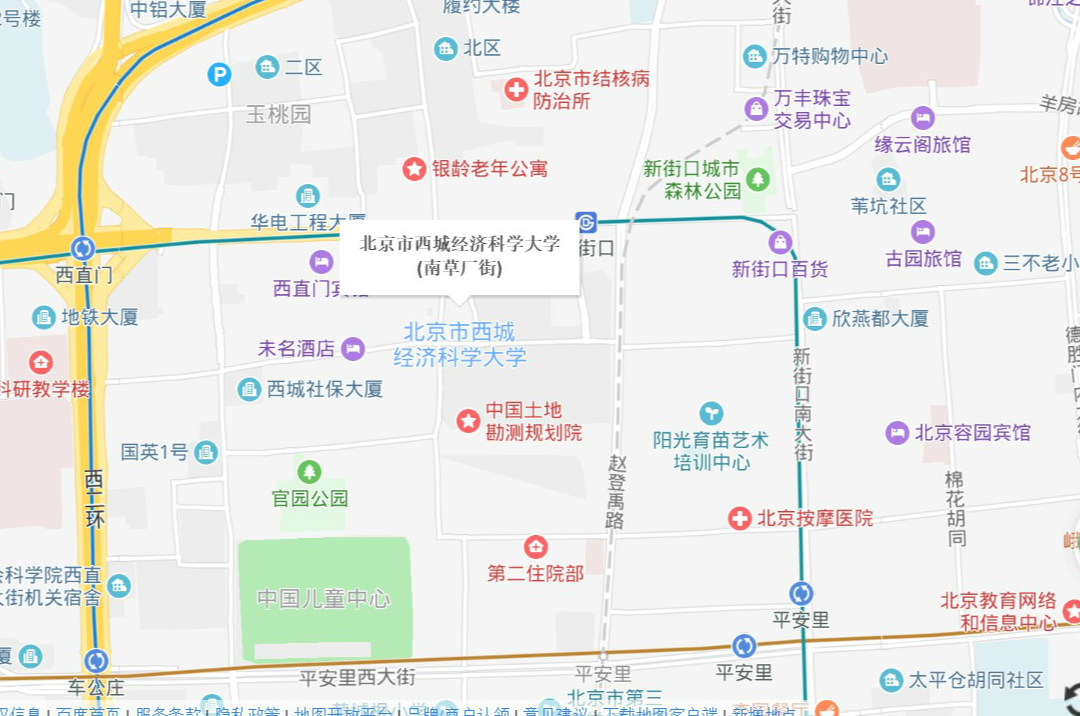 